ANEXO CModelo de reporte de resultados  de calibración propuestoREPORTE  DE RESULTADOSLABORATORIO : P2-21-XX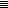 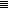 